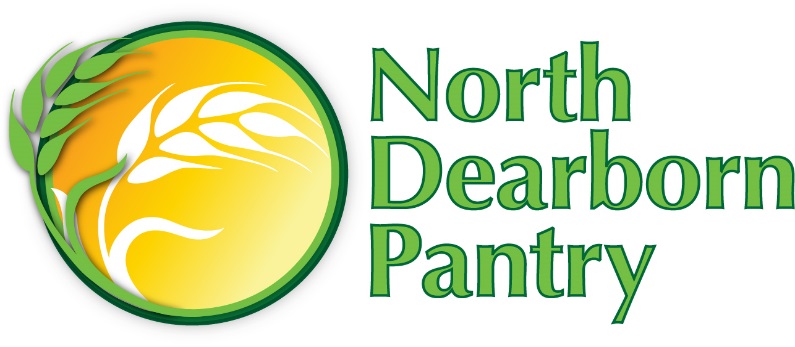 May 17th, 2016Dear Sunman-Dearborn Schools,With summer rapidly approaching, we realize there will be many families scrambling to replace the lunches their children have been receiving at school.  We would love families in our northern Dearborn County service area to feel welcome at the North Dearborn Pantry.  We are open on:Sunday from 5:30pm to 8pm Monday from 9am to noon Tuesday from 5:30pm to 8pm Saturday from 9am to noon  Patrons of the Pantry are residents of North Dearborn County - Jackson, Kelso, Logan, Harrison, York and Miller Townships.  Please let parents know to bring proof of residence when they visit the Pantry.  Snack packs will be available once school lets out.  Thank you and have a blessed summer,Barb LynessDirector, North Dearborn Pantry, Inc.